ООО «МИР ДЕТСТВА»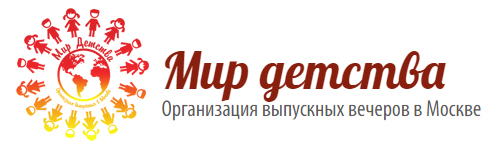 ИНН 7701715521 КПП 773601001119119, г. Москва, Ленинский проспект, д. 42, корп.3karina@vipuskmir.ru, 89261090119@mail.ru +7 (495) 644-52-23 +7 (926) 109-01-19Меню горячего Б/зала АтриумКуриное филе, запеченное с грибами и картофелем/Хлеб/Соус……………100 гр.Медальон из свинины с картофелем фри/Хлеб/Соус………………………..100 гр.Цена: 500 руб./порция на выбор* При заказе доп. еды, предполагаются сидячие места для детей! 
* Горячее можно заказать как детям, так и взрослым.